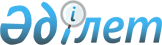 О районном бюджете на 2012-2014 годы
					
			Утративший силу
			
			
		
					Решение Курчумского районного маслихата Восточно-Казахстанской области от 20 декабря 2011 года N 31-3. Зарегистрировано управлением юстиции Курчумского района Департамента юстиции Восточно-Казахстанской области 30 декабря 2011 года за N 5-14-146. Прекращено действие по истечении срока действия (письмо Курчумского районного маслихата от 29 декабря 2012 года № 215)

      Сноска. Прекращено действие по истечении срока действия (письмо Курчумского районного маслихата от 29.12.2012 № 215).      Примечание РЦПИ.

      В тексте сохранена авторская орфография и пунктуация.      В соответствии со статьями 73, 75 Бюджетного кодекса Республики Казахстан от 4 декабря 2008 года, подпунктом 1) пункта 1 статьи 6 Закона Республики Казахстан «О местном государственном управлении и самоуправлении в Республике Казахстан» от 23 января 2001 года и решением Восточно-Казахстанского областного маслихата от 8 декабря 2011 года № 34/397-ІV «Об областном бюджете на 2012-2014 годы» (зарегистрировано в Реестре государственной регистрации нормативных правовых актов за номером 2560 от 21 декабря 2011 года) Курчумский районный маслихат РЕШИЛ:



      1. Районный бюджет на 2012-2014 годы согласно приложениям 1, 2, 3 соответственно, в том числе на 2012 год утвердить в следующих объемах:

      1) доходы - 3612766,2 тысяч тенге, в том числе по:

      налоговым поступлениям - 437528 тысяч тенге;

      неналоговым поступлениям - 2211 тысяч тенге;

      поступлениям от продажи основного капитала - 1884 тысяч тенге;

      поступлениям трансфертов - 3171143,2 тысяч тенге;

      2) затраты - 3651101,4 тысяч тенге;

      3) чистое бюджетное кредитование - 37346,8 тысяч тенге, в том числе:

      бюджетные кредиты - 38879,8 тысяч тенге;

      погашение бюджетных кредитов - 1533 тысячи тенге;

      4) сальдо по операциям с финансовыми активами - 0 тысяч тенге;

      приобретение финансовых активов - 0 тысяч тенге, в том числе:

      поступление от продажи финансовых активов государства - 0 тысяч тенге;

      5) дефицит (профицит) бюджета - -75682 тысяч тенге;

      6) финансирование дефицита (использование профицита) бюджета - 75682 тысяч тенге.

      Сноска. Пункт 1 с изменениями, внесенными решениями Курчумского районного маслихата от 10.04.2012 № 2-6 (вводится в действие с 01.01.2012); от 10.07.2012 № 4-7 (вводится в действие с 01.01.2012);  от 20.09.2012 № 5-2 (вводится в действие с 01.01.2012); от 21.11.2012  № 6-5 (вводится в действие с 01.01.2012); от 07.12.2012 № 7-2 (вводится в действие с 01.01.2012).



      2. Объем субвенции, передаваемой из областного бюджета в бюджет района, на 2012 год в сумме 2548181 тысяча тенге.



      3. Принять на исполнение нормативы распределения доходов в бюджет района на 2012 год по социальному налогу, индивидуальному подоходному налогу с доходов, облагаемых у источника выплаты, индивидуальному подоходному налогу с доходов иностранных граждан, облагаемых у источника выплаты 100 процентов.



      4. Принять на исполнение норматив распределения доходов в бюджет района на 2012 год индивидуального подоходного налога с физических лиц, осуществляющих деятельность по разовым талонам, индивидуального подоходного налога с доходов, не облагаемых у источника выплаты, индивидуального подоходного налога с доходов иностранных граждан, не облагаемых у источника выплаты, в размере 100 процентов.



      5. В соответствии с пунктами 2, 3 статьи 238 «Трудового кодекса Республики Казахстан» установить гражданским служащим здравоохранения, социального обеспечения, образования, культуры и спорта, работающим в аульной (сельской) местности за счет бюджетных средств, должностные оклады и тарифные ставки по сравнению с окладами и ставками гражданских служащих, занимающихся этими видами деятельности в городских условиях, с повышением на двадцать пять процентов.

      Перечень должностей специалистов здравоохранения, социального обеспечения, образования, культуры и спорта, работающих в аульной (сельской) местности, определяется местным исполнительным органом по согласованию с местным представительным органом.



      6. Предусмотреть в районном бюджете целевые трансферты, передаваемые из областного бюджета, в объеме:

      на оказание материальной помощи некоторым категориям граждан (участникам ВОВ, инвалидам ВОВ, лицам, приравненным к участникам ВОВ и инвалидам ВОВ, семьям погибших военнослужащих) - 4514 тысяч тенге;

      на оказание материальной помощи пенсионерам, имеющим заслуги перед областью - 144 тысяч тенге;

      на оказание материальной помощи пенсионерам, имеющим заслуги перед областью - 72 тысяч тенге;

      для обучения детей из малообеспеченных семей в высших учебных заведениях (стоимость обучения, стипендии, проживание в общежитии) - 42158 тысяч тенге;

      на оказание единовременной материальной помощи многодетным матерям, награжденным подвесками «Алтын алқа», «Күміс алқа» или получившие ранее звание «Мать-героиня» и награжденные орденом «Материнская слава» 1, 2 степени - 8165 тысяч тенге;

      на оказание единовременной материальной помощи многодетным матерям, имеющим 4 и более совместно проживающих несовершеннолетних детей - 3365 тысяч тенге;

      на проведение марафона - эстафеты «Расцвет села - расцвет Казахстана» - 2379 тысяч тенге;

      на текущий ремонт водопроводных сооружений в селе Курчум - 7510,3 тысяч тенге.

      Сноска. Пункт 6 с изменениями, внесенными решениями Курчумского районного маслихата от 10.04.2012 № 2-6 (вводится в действие с 01.01.2012); от 10.07.2012 № 4-7 (вводится в действие с 01.01.2012); от 20.09.2012 № 5-2 (вводится в действие с 01.01.2012); от 21.11.2012  № 6-5 (вводится в действие с 01.01.2012).



      7. Предусмотреть в районном бюджете целевые трансферты из республиканского бюджета в объеме:

      на проведение противоэпизоотических мероприятий - 74761 тысяча тенге;

      для реализации мер социальной поддержки специалистов - 5784 тысяч тенге;

      на предоставление специальных социальных услуг - 14105 тысяч тенге;

      на реализацию государственного образовательного заказа в дошкольных организациях образования - 43542 тысяч тенге;

      на реализацию Государственной программы развития образования в Республике Казахстан на 2011-2020 годы - 24068,9 тысяч тенге;

      на ежемесячную выплату денежных средств опекунам (попечителям) на содержание ребенка-сироты (детей-сирот), и ребенка (детей), оставшегося без попечения родителей - 9199 тысяч тенге;

      на увеличение размера доплаты за квалификационную категорию учителям школ и воспитателям дошкольных организаций образования - 27889 тысяч тенге;

      на повышение оплаты труда учителям, прошедшим повышение квалификации по учебным программам АОО «Назарбаев Интеллектуальные школы» - 981 тысяч тенге;

      на реализацию мер по содействию экономическому развитию регионов в рамках Программы «Развитие регионов» - 8916 тысяч тенге;

      на реализацию мероприятий в рамках «Программы занятости-2020» - 39535 тысяч тенге;

      ремонт и благоустройство объектов в рамках развития сельских населенных пунктов по «Программе занятости - 2020» - 71710 тысяч тенге;

      строительство и (или) приобретение жилья и развитие инженерно-коммуникационной инфраструктуры в рамках «Программы занятости - 2020» - 27737 тысяч тенге;

      проектирование, строительство и (или) приобретение жилья государственного коммунального жилищного фонда - 168993 тысячи тенге.

      Сноска. Пункт 7 с изменениями, внесенными решениями Курчумского районного маслихата от 10.04.2012 № 2-6 (вводится в действие с 01.01.2012); от 10.07.2012 № 4-7 (вводится в действие с 01.01.2012);  от 07.12.2012 № 7-2 (вводится в действие с 01.01.2012).



      8. Предусмотреть в районном бюджете кредиты из республиканского бюджета в сумме 38832 тысяч тенге, в том числе:

      кредиты для реализации мер социальной поддержки специалистов - 38832 тысяч тенге.

      Сноска. Пункт 8 с изменениями, внесенными решением Курчумского районного маслихата от 07.12.2012 № 7-2 (вводится в действие с 01.01.2012).



      9. Предусмотреть в районном бюджете возвратные трансферты в областной бюджет в сумме 480 тысяч тенге:

      в связи с упразднением ревизионных комиссий районных маслихатов и созданием государственного учреждения «Ревизионная комиссия области» - 480 тысяч тенге.



      10. Утвердить резерв местного исполнительного органа района на 2012 год в сумме 2000 тысяч тенге, в том числе:

      чрезвычайный резерв местного исполнительного органа района для ликвидации чрезвычайных ситуаций природного и техногенного характера на территории района - 2000 тысяч тенге.

      Сноска. Пункт 10 в редакции решения Курчумского районного маслихата от 21.11.2012 № 6-5 (вводится в действие с 01.01.2012).



      11. Перечень районных бюджетных программ, не подлежащих секвестру в процессе исполнения районного бюджета на 2012 год, утвердить согласно приложению 4.



      12. Перечень инвестиционных проектов на 2012 - 2014 годы утвердить согласно приложения 5.



      13. В расходах бюджета района учтены затраты по программам:

      услуги по обеспечению деятельности акима района в городе, города районного значения, поселка, аула (села), аульного (сельского) округа согласно приложению 6 в сумме 160376 тысяч тенге;

      благоустройство и озеленение населенных пунктов согласно приложению 7 в сумме 4458 тысяч тенге;

      освещение улиц населенных пунктов согласно приложению 8 в сумме 15661 тысяча тенге;

      обеспечение санитарии населенных пунктов согласно приложению 9 в сумме 11209 тысяч тенге;

      содержание мест захоронений и погребение безродных согласно приложению 10 в сумме 167 тысяч тенге;

      обеспечение функционирования автомобильных дорог в городах районного значения, поселках, аулах (селах), аульных (сельских) округах согласно приложению 11 в сумме 6424 тысячи тенге.



      14. Настоящее решение вводится в действие с 1 января 2012 года.

       Председатель комиссии                      Ж. Азимбаев      Секретарь Курчумского

      районного маслихата                        К. Абилмажинов

Приложение 1

к решению районного маслихата

от 20 декабря 2011 года № 31-3 Районный бюджет на 2012 год      Сноска. Приложение 1 в редакции решения Курчумского районного маслихата от 07.12.2012 № 7-2 (вводится в действие с 01.01.2012). 2012 год

Приложение 2

к решению районного маслихата

от 20 декабря 2011 года № 31-3 Районный бюджет на 2013 год      Секретарь Курчумского

      районного маслихата                        К. Абилмажинов

Приложение 3

к решению районного маслихата

от 20 декабря 2011 года № 31-3 Районный бюджет на 2014 год      Секретарь Курчумского

      районного маслихата                        К. Абилмажинов

Приложение 4

к решению районного маслихата

от 20 декабря 2011 года № 31-3 Перечень местных бюджетных программ,

не подлежащих секвестру в процессе исполнения

районного бюджета на 2012 год      Секретарь Курчумского

      районного маслихата                        К. Абилмажинов

Приложение 5

к решению районного маслихата

от 20 декабря 2011 года № 31-3 Перечень инвестиционных бюджетных проектов на 2012-2014 годы      Сноска. Приложение 5 в редакции решения Курчумского районного маслихата от 10.07.2012 № 4-7 (вводится в действие с 01.01.2012).       Секретарь Курчумского

      районного маслихата                        К. Абилмажинов

Приложение 6

к решению районного маслихата

от 20 декабря 2011 года № 31-3 Услуги по обеспечению деятельности акима района в городе,

города районного значения, поселка, аула (села), аульного

(сельского) округа      Сноска. Приложение 6 в редакции решения Курчумского районного маслихата от 21.11.2012 № 6-5 (вводится в действие с 01.01.2012).      Секретарь Курчумского

      районного маслихата                        К. Абилмажинов

Приложение 7

к решению районного маслихата

от 20 декабря 2011 года № 31-3 Расходы по благоустройству и озеленению населенных пунктов      Сноска. Приложение 7 в редакции решения Курчумского районного маслихата от от 21.11.2012 № 6-5 (вводится в действие с 01.01.2012).      Секретарь Курчумского

      районного маслихата                        К. Абилмажинов

Приложение 8

к решению районного маслихата

от 20 декабря 2011 года № 31-3 Расходы на освещение улиц населенных пунктов      Сноска. Приложение 8 в редакции решения Курчумского районного маслихата от 21.11.2012 № 6-5 (вводится в действие с 01.01.2012).      Секретарь Курчумского

      районного маслихата                        К. Абилмажинов

Приложение 9

к решению районного маслихата

от 20 декабря 2011 года № 31-3 Расходы на обеспечение санитарии населенных пунктов      Сноска. Приложение 9 в редакции решения Курчумского районного маслихата от 21.11.2012 № 6-5 (вводится в действие с 01.01.2012).      Секретарь Курчумского

      районного маслихата                        К. Абилмажинов

Приложение 10

к решению районного маслихата

от 20 декабря 2011 года № 31-3      Сноска. Приложение 10 в редакции решения Курчумского районного маслихата от 21.11.2012 № 6-5 (вводится в действие с 01.01.2012). Расходы на содержание мест захоронений и погребения безродных      Секретарь Курчумского

      районного маслихата                        К. Абилмажинов

Приложение 11

к решению районного маслихата

от 20 декабря 2011 года № 31-3 Расходы на обеспечение функционирования автомобильных дорог в

городах районного значения, поселках, аулах (селах), аульных

(сельских) округах      Сноска. Приложение 11 в редакции решения Курчумского районного маслихата от 10.07.2012 № 4-7 (вводится в действие с 01.01.2012).      Секретарь Курчумского

      районного маслихата                        К. Абилмажинов
					© 2012. РГП на ПХВ «Институт законодательства и правовой информации Республики Казахстан» Министерства юстиции Республики Казахстан
				КатегорияКатегорияКатегорияКатегорияКатегорияСумма

(тысяч тенге)КлассКлассКлассКлассСумма

(тысяч тенге)ПодклассПодклассПодклассСумма

(тысяч тенге)СпецификаСпецификаСумма

(тысяч тенге)НаименованиеСумма

(тысяч тенге)І. Доходы3612766,21Налоговые поступления43752801Подоходный налог1957242Индивидуальный подоходный налог19572401Индивидуальный подоходный налог с доходов, облагаемых у источника выплаты17023302Индивидуальный подоходный налог с доходов, не облагаемых у источника выплаты2169103Индивидуальный подоходный налог с физических лиц, осуществляющих деятельность по разовым талонам380003Социальный налог1672971Социальный налог16729701Социальный налог16729704Hалоги на собственность670591Hалоги на имущество2635701Налог на имущество юридических лиц и индивидуальных предпринимателей2500002Hалог на имущество физических лиц13573Земельный налог491302Земельный налог с физических лиц на земли населенных пунктов334203Земельный налог на земли промышленности, транспорта, связи, обороны и иного несельскохозяйственного назначения10007Земельный налог с юридических лиц и индивидуальных предпринимателей, частных нотариусов и адвокатов на земли сельскохозяйственного назначения7108Земельный налог с юридических лиц, индивидуальных предпринимателей, частных нотариусов и адвокатов на земли населенных пунктов14004Hалог на транспортные средства3381701Hалог на транспортные средства с юридических лиц178302Hалог на транспортные средства с физических лиц320345Единый земельный налог197201Единый земельный налог197205Внутренние налоги на товары, работы и услуги50852Акцизы116896Бензин (за исключением авиационного), реализуемый юридическими и физическими лицами в розницу, а также используемый на собственные производственные нужды115897Дизельное топливо, реализуемое юридическими и физическими лицами в розницу, а также используемое на собственные производственные нужды103Поступления за использование природных и других ресурсов96715Плата за пользование земельными участками9674Сборы за ведение предпринимательской и профессиональной деятельности282001Сбор за государственную регистрацию индивидуальных предпринимателей27602Лицензионный сбор за право занятия отдельными видами деятельности78203Сбор за государственную регистрацию юридических лиц и учетную регистрацию филиалов и представительств, а также их перерегистрацию32005Сбор за государственную регистрацию залога движимого имущества и ипотеки судна или строящегося судна114Сбор за государственную регистрацию транспортных средств, а также их перерегистрацию9618Сбор за государственную регистрацию прав на недвижимое имущество и сделок с ним13455Налог на игорный бизнес13002Фиксированный налог13008Обязательные платежи, взимаемые за совершение юридически значимых действий и (или) выдачу документов уполномоченными на то государственными органами или должностными лицами23631Государственная пошлина236302Государственная пошлина, взимаемая с подаваемых в суд исковых заявлений, заявлений особого искового производства, заявлений (жалоб) по делам особого производства, заявлений о вынесении судебного приказа, заявлений о выдаче дубликата исполнительного листа, заявлений о выдаче исполнительных листов на принудительное исполнение решений третейских (арбитражных) судов и иностранных судов, заявлений о повторной выдаче копий судебных актов, исполнительных листов и иных документов, за исключением государственной пошлины с подаваемых в суд исковых заявлений к государственным учреждениям53004Государственная пошлина, взимаемая за регистрацию актов гражданского состояния, а также за выдачу гражданам справок и повторных свидетельств о регистрации актов гражданского состояния и свидетельств в связи с изменением, дополнением и восстановлением записей актов гражданского состояния128005Государственная пошлина, взимаемая за оформление документов на право выезда за границу на постоянное место жительства и приглашение в Республику Казахстан лиц из других государств, а также за внесение изменений в эти документы607Государственная пошлина, взимаемая за оформление документов о приобретении гражданства Республики Казахстан, восстановлении гражданства Республики Казахстан и прекращении гражданства Республики Казахстан308Государственная пошлина, взимаемая за регистрацию места жительства36909Государственная пошлина, взимаемая за выдачу удостоверения охотника и его ежегодную регистрацию610Государственная пошлина, взимаемая за регистрацию и перерегистрацию каждой единицы гражданского, служебного оружия физических и юридических лиц (за исключением холодного охотничьего, сигнального, огнестрельного бесствольного, механических распылителей, аэрозольных и других устройств, снаряженных слезоточивыми или раздражающими веществами, пневматического оружия с дульной энергией не более 7,5 Дж и калибра до 4,5 мм включительно)812Государственная пошлина за выдачу разрешений на хранение или хранение и ношение, транспортировку, ввоз на территорию Республики Казахстан и вывоз из Республики Казахстан оружия и патронов к нему7921Государственная пошлина, взимаемая за выдачу удостоверений тракториста-машиниста822Неналоговые поступления221101Доходы от государственной собственности3185Доходы от аренды имущества, находящегося в государственной собственности31804Доходы от аренды имущества, находящегося в коммунальной собственности3187Вознаграждения по кредитам, выданным из государственного бюджета413Вознаграждения по бюджетным кредитам, выданным из местного бюджета физическим лицам49Прочие доходы от государственной собственности010Плата за сервитут по земельным участкам, находящихся в коммунальной собственности006Прочие неналоговые поступления18891Прочие неналоговые поступления188907Возврат неиспользованных средств, ранее полученных из местного бюджета135209Другие неналоговые поступления в местный бюджет5373Поступления от продажи основного капитала188401Продажа государственного имущества, закрепленного за государственными учреждениями01Продажа государственного имущества, закрепленного за государственными учреждениями002Поступления от продажи имущества, закрепленного за государственными учреждениями, финансируемыми из местного бюджета003Продажа земли и нематериальных активов18841Продажа земли188401Поступления от продажи земельных участков188402Поступления от продажи земельных участков сельскохозяйственного назначения04Поступления трансфертов3171143,202Трансферты из вышестоящих органов государственного управления3171143,22Трансферты из областного бюджета3171143,201Целевые текущие трансферты426232,202Целевые трансферты на развитие19673003Субвенции2548181Функциональная группаФункциональная группаФункциональная группаФункциональная группаФункциональная группаФункциональная группаСумма

(тысяч тенге)Функциональная подгруппаФункциональная подгруппаФункциональная подгруппаФункциональная подгруппаФункциональная подгруппаСумма

(тысяч тенге)Администратор бюджетных программАдминистратор бюджетных программАдминистратор бюджетных программАдминистратор бюджетных программСумма

(тысяч тенге)ПрограммаПрограммаПрограммаСумма

(тысяч тенге)ПодпрограммаПодпрограммаСумма

(тысяч тенге)НаименованиеСумма

(тысяч тенге)ІІ. Функциональная классификация расходов бюджета3651101,401Государственные услуги общего характера2842171Представительные, исполнительные и другие органы, выполняющие общие функции государственного управления257846112Аппарат маслихата района (города областного значения)13736001Услуги по обеспечению деятельности маслихата района (города областного значения)13736122Аппарат акима района (города областного значения)72482001Услуги по обеспечению деятельности акима района (города областного значения)64715003Капитальные расходы государственного органа7767123Аппарат акима района в городе, города районного значения, поселка, аула (села), аульного (сельского) округа171628001Услуги по обеспечению деятельности акима района в городе, города районного значения, поселка, аула (села), аульного (сельского) округа161275022Капитальные расходы государственного органа103532Финансовая деятельность13674452Отдел финансов района (города областного значения)13674001Услуги по реализации государственной политики в области исполнения бюджета района (города областного значения) и управления коммунальной собственностью района (города областного значения)13144003Проведение оценки имущества в целях налогообложения296004Организация работы по выдаче разовых талонов и обеспечение полноты сбора сумм от реализации разовых талонов71010Приватизация, управление коммунальным имуществом, постприватизационная деятельность и регулирование споров, связанных с этим98011Учет, хранение, оценка и реализация имущества, поступившего в коммунальную собственность0018Капитальные расходы государственного органа655Планирование и статистическая деятельность12697453Отдел экономики и бюджетного планирования района (города областного значения)12697001Услуги по реализации государственной политики в области формирования и развития экономической политики, системы государственного планирования и управления района (города областного значения)12237004Капитальные расходы государственного органа46002Оборона261921Военные нужды11227122Аппарат акима района (города областного значения)11227005Мероприятия в рамках исполнения всеобщей воинской обязанности112272Организация работы по чрезвычайным ситуациям14965122Аппарат акима района (города областного значения)14965006Предупреждение и ликвидация чрезвычайных ситуаций масштаба района (города областного значения)10131007Мероприятия по профилактике и тушению степных пожаров районного (городского) масштаба, а также пожаров в населенных пунктах, в которых не созданы органы государственной противопожарной службы483403Общественный порядок, безопасность, правовая, судебная, уголовно-исполнительная деятельность63001Правоохранительная деятельность6300458Отдел жилищно-коммунального хозяйства, пассажирского транспорта и автомобильных дорог района (города областного значения)6300021Обеспечение безопасности дорожного движения в населенных пунктах630004Образование2026941,91Дошкольное воспитание и обучение108875464Отдел образования района (города областного значения)108875009Обеспечение дошкольного воспитания и обучения40124021Увеличение размера доплаты за квалификационную категорию детских садов, мини-центров, школ-интернатов: общего типа, специальных (коррекционных), специализированных для одаренных детей, организаций образования для детей-сирот и детей, оставшихся без попечения родителей, центров адаптации несовершеннолетних за счет трансфертов из республиканского бюджета287040Реализация государственного образовательного заказа в дошкольных организациях образования68464011За счет трансфертов из республиканского бюджета43542015За счет средств местного бюджета249222Начальное, основное среднее и общее среднее образование1866062464Отдел образования района (города областного значения)1866062003Общеобразовательное обучение1787359006Дополнительное образование для детей50120063Повышение оплаты труда учителям, прошедшим повышение

квалификации по учебным программам АОО «Назарбаев Интеллектуальные школы» за счет трансфертов из республиканского бюджета981064Увеличение размера доплаты за квалификационную категорию детских садов, мини-центров, школ-интернатов: общего типа, специальных (коррекционных), специализированных для одаренных детей, организаций образования для детей-сирот и детей, оставшихся без попечения родителей, центров адаптации несовершеннолетних за счет трансфертов из республиканского бюджета276029Прочие услуги в области образования52004,9464Отдел образования района (города областного значения)40004,9001Услуги по реализации государственной политики на местном уровне в области образования10999005Приобретение и доставка учебников, учебно-методических комплексов для государственных учреждений образования района (города областного значения)11940012Капитальные расходы государственного органа174015Ежемесячные выплаты денежных средств опекунам (попечителям) на содержание ребенка сироты (детей-сирот), и ребенка (детей), оставшегося без попечения родителей за счет трансфертов из республиканского бюджета9199020Обеспечение оборудованием, программным обеспечением детей-инвалидов, обучающихся на дому за счет трансфертов из республиканского бюджета7692,9466Отдел архитектуры, градостроительства и строительства района (города областного значения)12000037Строительство и реконструкция объектов образования12000015За счет средств местного бюджета1200006Социальная помощь и социальное обеспечение2611312Социальная помощь237646451Отдел занятости и социальных программ района (города областного значения)237646002Программа занятости64393100Общественные работы30806101Профессиональная подготовка и переподготовка безработных1053102Дополнительные меры по социальной защите граждан в сфере занятости населения4280104Оказание мер государственной поддержки участникам «Программы занятости-2020»28254004Оказание социальной помощи на приобретение топлива специалистам здравоохранения, образования, социального обеспечения, культуры, спорта и ветеринарии в сельской местности в соответствии с законодательством Республики Казахстан12608005Государственная адресная социальная помощь5146015За счет средств местного бюджета5146006Оказание жилищной помощи10468015За счет средств местного бюджета10468007Социальная помощь отдельным категориям нуждающихся граждан по решениям местных представительных органов63108028За счет трансфертов из областного бюджета58346029За счет средств бюджета района (города областного значения)4762009Социальная поддержка граждан, награжденных от 26 июля 1999 года орденами «Отан», «Данк», удостоенных высокого звания «Халық қаһарманы», почетных званий республики40010Материальное обеспечение детей-инвалидов, воспитывающихся и обучающихся на дому2205014Оказание социальной помощи нуждающимся гражданам на дому37166011За счет трансфертов из республиканского бюджета14105015За счет средств местного бюджета23061016Государственные пособия на детей до 18 лет26783015За счет средств местного бюджета26783017Обеспечение нуждающихся инвалидов обязательными гигиеническими средствами и предоставление услуг специалистами жестового языка, индивидуальными помощниками в соответствии с индивидуальной программой реабилитации инвалида4448023Обеспечение деятельности центров занятости населения11281011За счет трансфертов из республиканского бюджета11281015За счет средств местного бюджета09Прочие услуги в области социальной помощи и социального обеспечения23485451Отдел занятости и социальных программ района (города областного значения)23485001Услуги по реализации государственной политики на местном уровне в области обеспечения занятости и реализации социальных программ для населения20811011Оплата услуг по зачислению, выплате и доставке пособий и других социальных выплат1634021Капитальные расходы государственного органа104007Жилищно-коммунальное хозяйство555687,31Жилищное хозяйство311193455Отдел культуры и развития языков района (города областного значения)30000024Ремонт объектов в рамках развития сельских населенных пунктов по «Программа занятости-2020»30000011За счет трансфертов из республиканского бюджета30000458Отдел жилищно-коммунального хозяйства, пассажирского транспорта и автомобильных дорог района (города областного значения)46407004Обеспечение жильем отдельных категорий граждан4697015За счет средств местного бюджета4697041Ремонт и благоустройство объектов в рамках развития сельских населенных пунктов по «Программы занятости-2020»41710011За счет трансфертов из республиканского бюджета41710466Отдел архитектуры, градостроительства и строительства района (города областного значения)234786003Проектирование, строительство и (или) приобретение жилья государственного коммунального жилищного фонда207049011За счет трансфертов из республиканского бюджета168993015За счет средств местного бюджета38056074Развитие и обустройство недостающей инженерно-коммуникационной инфраструктуры в рамках второго направления «Программы занятости-2020»27737011За счет трансфертов из республиканского бюджета277372Коммунальное хозяйство112094,3458Отдел жилищно-коммунального хозяйства, пассажирского транспорта и автомобильных дорог района (города областного значения)100594,3012Функционирование системы водоснабжения и водоотведения78594,3026Организация эксплуатации тепловых сетей, находящихся в коммунальной собственности районов (городов областного значения)22000466Отдел архитектуры, градостроительства и строительства района (города областного значения)11500006Развитие системы водоснабжения и водоотведения11500015За счет средств местного бюджета115003Благоустройство населенных пунктов132400123Аппарат акима района в городе, города районного значения, поселка, аула (села), аульного (сельского) округа31824008Освещение улиц населенных пунктов15617009Обеспечение санитарии населенных пунктов10117010Содержание мест захоронений и погребение безродных117011Благоустройство и озеленение населенных пунктов5973458Отдел жилищно-коммунального хозяйства, пассажирского транспорта и автомобильных дорог района (города областного значения)100576015Освещение улиц в населенных пунктах13396018Благоустройство и озеленение населенных пунктов8718008Культура, спорт, туризм и информационное пространство1938821Деятельность в области культуры110796455Отдел культуры и развития языков района (города областного значения)110796003Поддержка культурно-досуговой работы1107962Спорт12921465Отдел физической культуры и спорта района (города областного значения)12921006Проведение спортивных соревнований на районном (города областного значения) уровне5545007Подготовка и участие членов сборных команд района (города областного значения) по различным видам спорта на областных спортивных соревнованиях73763Информационное пространство39121455Отдел культуры и развития языков района (города областного значения)29503006Функционирование районных (городских) библиотек29148007Развитие государственного языка и других языков народа Казахстана355456Отдел внутренней политики района (города областного значения)9618002Услуги по проведению государственной информационной политики через газеты и журналы96189Прочие услуги по организации культуры, спорта, туризма и информационного пространства31044455Отдел культуры и развития языков района (города областного значения)7629001Услуги по реализации государственной политики на местном уровне в области развития языков и культуры7629456Отдел внутренней политики района (города областного значения)14740001Услуги по реализации государственной политики на местном уровне в области информации, укрепления государственности и формирования социального оптимизма граждан11259003Реализация мероприятий в сфере молодежной политики3381006Капитальные расходы государственного органа100465Отдел физической культуры и спорта района (города областного значения)8675001Услуги по реализации государственной политики на местном уровне в сфере физической культуры и спорта8387004Капитальные расходы государственного органа28810Сельское, водное, лесное, рыбное хозяйство, особо охраняемые природные территории, охрана окружающей среды и животного мира, земельные отношения926401Сельское хозяйство7303453Отдел экономики и бюджетного планирования района (города областного значения)5784099Реализация мер по оказанию социальной поддержки специалистов5784011За счет трансфертов из республиканского бюджета5784015За счет средств местного бюджета0475Отдел предпринимательства, сельского хозяйства и ветеринарии района (города областного значения)1519005Обеспечение функционирования скотомогильников (биотермических ям)770007Организация отлова и уничтожения бродячих собак и кошек7496Земельные отношения10576463Отдел земельных отношений района (города областного значения)10576001Услуги по реализации государственной политики в области регулирования земельных отношений на территории района (города областного значения)105769Прочие услуги в области сельского, водного, лесного, рыбного хозяйства, охраны окружающей среды и земельных отношений74761475Отдел предпринимательства, сельского хозяйства и ветеринарии района (города областного значения)74761013Проведение противоэпизоотических мероприятий7476111Промышленность, архитектурная, градостроительная и строительная деятельность172482Архитектурная, градостроительная и строительная деятельность17248466Отдел архитектуры, градостроительства и строительства района (города областного значения)17248001Услуги по реализации государственной политики в области строительства, улучшения архитектурного облика городов, районов и населенных пунктов области и обеспечению рационального и эффективного градостроительного освоения территории района (города областного значения)8173013Разработка схем градостроительного развития территории района, генеральных планов городов районного (областного) значения, поселков и иных сельских населенных пунктов9000015Капитальные расходы государственных органов7512Транспорт и коммуникации855651Автомобильный транспорт84281123Аппарат акима района в городе, города районного значения, поселка, аула (села), аульного (сельского) округа6281013Обеспечение функционирования автомобильных дорог в городах районного значения, поселках, аулах (селах), аульных (сельских) округах6281015За счет средств местного бюджета6281458Отдел жилищно-коммунального хозяйства, пассажирского транспорта и автомобильных дорог района (города областного значения)78000023Обеспечение функционирования автомобильных дорог78000015За счет средств местного бюджета780009Прочие услуги в сфере транспорта и коммуникаций1284458Отдел жилищно-коммунального хозяйства, пассажирского транспорта и автомобильных дорог района (города областного значения)1284024Организация внутрипоселковых (внутригородских), пригородных и внутрирайонных общественных пассажирских перевозок128413Прочие727359Прочие72735452Отдел финансов района (города областного значения)2000012Резерв местного исполнительного органа района (города областного значения)2000100Чрезвычайный резерв местного исполнительного органа района (города областного значения) для ликвидации чрезвычайных ситуаций природного и техногенного характера на территории района (города областного значения)2000458Отдел жилищно-коммунального хозяйства, пассажирского транспорта и автомобильных дорог района (города областного значения)52416001Услуги по реализации государственной политики на местном уровне в области жилищно-коммунального хозяйства, пассажирского транспорта и автомобильных дорог13260013Капитальные расходы государственного органа240040Реализация мер по содействию экономическому развитию регионов в рамках Программы «Развития регионов» за счет целевых трансфертов из республиканского бюджета8916067Капитальные расходы подведомственных государственных учреждений и организаций30000475Отдел предпринимательства, сельского хозяйства и ветеринарии района (города областного значения)18319001Услуги по реализации государственной политики на местном уровне в области развития предпринимательства, промышленности, сельского хозяйства и ветеринарии16106003Капитальные расходы государственного органа713067Капитальные расходы подведомственных государственных учреждений и организаций150014Обслуживание долга41Обслуживание долга 4452Отдел финансов района (города областного значения)4013Обслуживание долга местных исполнительных органов по выплате вознаграждений и иных платежей по займам из областного бюджета415Трансферты28558,21Трансферты28558,2452Отдел финансов района (города областного значения)28558,2006Возврат неиспользованных (недоиспользованных) целевых трансфертов28078,2024Целевые текущие трансферты в вышестоящие бюджеты в связи с передачей функций государственных органов из нижестоящего уровня государственного управления в вышестоящий480ІІІ. ЧИСТОЕ БЮДЖЕТНОЕ КРЕДИТОВАНИЕ37346,8Бюджетные кредиты38879,810Сельское, водное, лесное, рыбное хозяйство, особо охраняемые природные территории, охрана окружающей среды и животного мира, земельные отношения38879,81Сельское хозяйство38879,8453Отдел экономики и бюджетного планирования района (города областного значения)38879,8006Бюджетные кредиты для реализации мер социальной поддержки специалистов38879,8Погашение бюджетных кредитов15335Погашение бюджетных кредитов153301Погашение бюджетных кредитов15331Погашение бюджетных кредитов, выданных из государственного бюджета1533IV. САЛЬДО ПО ОПЕРАЦИЯМ С ФИНАНСОВЫМИ АКТИВАМИ0Приобретение финансовых активов013Прочие09Прочие0452Отдел финансов района (города областного значения)0014Формирование или увеличение уставного капитала юридических лиц0V. ДЕФИЦИТ (ПРОФИЦИТ) БЮДЖЕТА-75682VI. ФИНАНСИРОВАНИЕ ДЕФИЦИТА (ИСПОЛЬЗОВАНИЕ ПРОФИЦИТА) БЮДЖЕТА756827Поступления займов3883201Внутренние государственные займы388322Договоры займа388323Займы, получаемые местным исполнительным органом района (города областного значения)3883216Погашение займов15331Погашение займов1533452Отдел финансов района (города областного значения)1533008Погашение долга местного исполнительного органа перед вышестоящим бюджетом15338Используемые остатки бюджетных средств3838301Остатки бюджетных средств383831Свободные остатки бюджетных средств38383КатегорияКатегорияКатегорияКатегорияКатегорияСумма

(тысяч тенге)КлассКлассКлассКлассСумма

(тысяч тенге)ПодклассПодклассПодклассСумма

(тысяч тенге)СпецификаСпецификаСумма

(тысяч тенге)НаименованиеСумма

(тысяч тенге)І. Доходы2959513,01Налоговые поступления40795201Подоходный налог1873312Индивидуальный подоходный налог18733101Индивидуальный подоходный налог с доходов, облагаемых у источника выплаты16015302Индивидуальный подоходный налог с доходов, не облагаемых у источника выплаты2267803Индивидуальный подоходный налог с физических лиц, осуществляющих деятельность по разовым талонам450003Социальный налог1553981Социальный налог15539801Социальный налог15539804Hалоги на собственность570831Hалоги на имущество1310801Налог на имущество юридических лиц и индивидуальных предпринимателей1200002Hалог на имущество физических лиц11083Земельный налог517702Земельный налог с физических лиц на земли населенных пунктов334203Земельный налог на земли промышленности, транспорта, связи, обороны и иного несельскохозяйственного назначения11307Земельный налог с юридических лиц и индивидуальных предпринимателей, частных нотариусов и адвокатов на земли сельскохозяйственного назначения7708Земельный налог с юридических лиц, индивидуальных предпринимателей, частных нотариусов и адвокатов на земли населенных пунктов16454Hалог на транспортные средства3679801Hалог на транспортные средства с юридических лиц112002Hалог на транспортные средства с физических лиц356785Единый земельный налог200001Единый земельный налог200005Внутренние налоги на товары, работы и услуги52222Акцизы149996Бензин (за исключением авиационного), реализуемый юридическими и физическими лицами в розницу, а также используемый на собственные производственные нужды146297Дизельное топливо, реализуемое юридическими и физическими лицами в розницу, а также используемое на собственные производственные нужды373Поступления за использование природных и других ресурсов62615Плата за пользование земельными участками6264Сборы за ведение предпринимательской и профессиональной деятельности309701Сбор за государственную регистрацию индивидуальных предпринимателей25102Лицензионный сбор за право занятия отдельными видами деятельности83603Сбор за государственную регистрацию юридических лиц и учетную регистрацию филиалов и представительств, а также их перерегистрацию9305Сбор за государственную регистрацию залога движимого имущества и ипотеки судна или строящегося судна4814Сбор за государственную регистрацию транспортных средств, а также их перерегистрацию43018Сбор за государственную регистрацию прав на недвижимое имущество и сделок с ним 143908Обязательные платежи, взимаемые за совершение юридически значимых действий и (или) выдачу документов уполномоченными на то государственными органами или должностными лицами29181Государственная пошлина291802Государственная пошлина, взимаемая с подаваемых в суд исковых заявлений, заявлений особого искового производства, заявлений (жалоб) по делам особого производства, заявлений о вынесении судебного приказа, заявлений о выдаче дубликата исполнительного листа, заявлений о выдаче исполнительных листов на принудительное исполнение решений третейских (арбитражных) судов и иностранных судов, заявлений о повторной выдаче копий судебных актов, исполнительных листов и иных документов, за исключением государственной пошлины с подаваемых в суд исковых заявлений к государственным учреждениям78304Государственная пошлина, взимаемая за регистрацию актов гражданского состояния, а также за выдачу гражданам справок и повторных свидетельств о регистрации актов гражданского состояния и свидетельств в связи с изменением, дополнением и восстановлением записей актов гражданского состояния140005Государственная пошлина, взимаемая за оформление документов на право выезда за границу на постоянное место жительства и приглашение в Республику Казахстан лиц из других государств, а также за внесение изменений в эти документы7107Государственная пошлина, взимаемая за оформление документов о приобретении гражданства Республики Казахстан, восстановлении гражданства Республики Казахстан и прекращении гражданства Республики Казахстан308Государственная пошлина, взимаемая за регистрацию места жительства39409Государственная пошлина, взимаемая за выдачу удостоверения охотника и его ежегодную регистрацию3610Государственная пошлина, взимаемая за регистрацию и перерегистрацию каждой единицы гражданского, служебного оружия физических и юридических лиц (за исключением холодного охотничьего, сигнального, огнестрельного бесствольного, механических распылителей, аэрозольных и других устройств, снаряженных слезоточивыми или раздражающими веществами, пневматического оружия с дульной энергией не более 7,5 Дж и калибра до 4,5 мм включительно)3612Государственная пошлина за выдачу разрешений на хранение или хранение и ношение, транспортировку, ввоз на территорию Республики Казахстан и вывоз из Республики Казахстан оружия и патронов к нему6021Государственная пошлина, взимаемая за выдачу удостоверений тракториста - машиниста1352Неналоговые поступления318001Доходы от государственной собственности14005Доходы от аренды имущества, находящегося в государственной собственности140004Доходы от аренды имущества, находящегося в коммунальной собственности14009Прочие доходы от государственной собственности010Плата за сервитут по земельным участкам, находящихся в коммунальной собственности006Прочие неналоговые поступления17801Прочие неналоговые поступления178007Возврат неиспользованных средств, ранее полученных из местного бюджета28009Другие неналоговые поступления в местный бюджет15003Поступления от продажи основного капитала20001Продажа государственного имущества, закрепленного за государственными учреждениями01Продажа государственного имущества, закрепленного за государственными учреждениями002Поступления от продажи имущества, закрепленного за государственными учреждениями, финансируемыми из местного бюджета003Продажа земли и нематериальных активов2001Продажа земли20001Поступления от продажи земельных участков20002Поступления от продажи земельных участков сельскохозяйственного назначения04Поступления трансфертов2548181,002Трансферты из вышестоящих органов государственного управления2548181,02Трансферты из областного бюджета2548181,001Целевые текущие трансферты02Целевые трансферты на развитие003Субвенции2548181Функциональная группаФункциональная группаФункциональная группаФункциональная группаФункциональная группаФункциональная группаСумма,

тысяч тенгеФункциональная подгруппаФункциональная подгруппаФункциональная подгруппаФункциональная подгруппаФункциональная подгруппаСумма,

тысяч тенгеАдминистратор бюджетных программАдминистратор бюджетных программАдминистратор бюджетных программАдминистратор бюджетных программСумма,

тысяч тенгеПрограммаПрограммаПрограммаСумма,

тысяч тенгеПодпрограммаПодпрограммаСумма,

тысяч тенгеНаименованиеСумма,

тысяч тенгеІІ. Функциональная классификация расходов бюджета295951301Государственные услуги общего характера2447011Представительные, исполнительные и другие органы, выполняющие общие функции государственного управления214973112Аппарат маслихата района (города областного значения)13701001Услуги по обеспечению деятельности маслихата района (города областного значения)13701122Аппарат акима района (города областного значения)64726001Услуги по обеспечению деятельности акима района (города областного значения)61726003Капитальные расходы государственного органа3000123Аппарат акима района в городе, города районного значения, поселка, аула (села), аульного (сельского) округа136546001Услуги по обеспечению деятельности акима района в городе, города районного значения, поселка, аула (села), аульного (сельского) округа129677022Капитальные расходы государственного органа68692Финансовая деятельность17285452Отдел финансов района (города областного значения)17285001Услуги по реализации государственной политики в области исполнения бюджета района (города областного значения) и управления коммунальной собственностью района (города областного значения)13478003Проведение оценки имущества в целях налогообложения184004Организация работы по выдаче разовых талонов и обеспечение полноты сбора сумм от реализации разовых талонов114010Приватизация, управление коммунальным имуществом, постприватизационная деятельность и регулирование споров, связанных с этим74011Учет, хранение, оценка и реализация имущества, поступившего в коммунальную собственность435018Капитальные расходы государственного органа30005Планирование и статистическая деятельность12443453Отдел экономики и бюджетного планирования района (города областного значения)12443001Услуги по реализации государственной политики в области формирования и развития экономической политики, системы государственного планирования и управления района (города областного значения)12443004Капитальные расходы государственного органа002Оборона230811Военные нужды9579122Аппарат акима района (города областного значения)9579005Мероприятия в рамках исполнения всеобщей воинской обязанности95792Организация работы по чрезвычайным ситуациям13502122Аппарат акима района (города областного значения)13502006Предупреждение и ликвидация чрезвычайных ситуаций масштаба района (города областного значения)8803007Мероприятия по профилактике и тушению степных пожаров районного (городского) масштаба, а также пожаров в населенных пунктах, в которых не созданы органы государственной противопожарной службы469903Общественный порядок, безопасность, правовая, судебная, уголовно-исполнительная деятельность52891Правоохранительная деятельность5289458Отдел жилищно-коммунального хозяйства, пассажирского транспорта и автомобильных дорог района (города областного значения)5289021Обеспечение безопасности дорожного движения в населенных пунктах528904Образование20141721Дошкольное воспитание и обучение63172464Отдел образования района (города областного значения)63172009Обеспечение дошкольного воспитания и обучения63172021Увеличение размера доплаты за квалификационную категорию учителям школ и воспитателям дошкольных организаций образования за счет трансфертов из республиканского бюджета02Начальное, основное среднее и общее среднее образование1928852464Отдел образования района (города областного значения)1928852003Общеобразовательное обучение1899447006Дополнительное образование для детей29405063Повышение оплаты труда учителям, прошедшим повышение квалификации по учебным программам АОО «Назарбаев интеллектуальные школы» за счет трансфертов из республиканского бюджета9Прочие услуги в области образования22148464Отдел образования района (города областного значения)22148001Услуги по реализации государственной политики на местном уровне в области образования8684005Приобретение и доставка учебников, учебно-методических комплексов для государственных учреждений образования района (города областного значения)1346406Социальная помощь и социальное обеспечение1916412Социальное помощь170974451Отдел занятости и социальных программ района (города областного значения)170974002Программа занятости40502100Общественные работы32971101Профессиональная подготовка и переподготовка безработных2951102Дополнительные меры по социальной защите граждан в сфере занятости населения4580004Оказание социальной помощи на приобретение топлива специалистам здравоохранения, образования, социального обеспечения, культуры и спорта в сельской местности в соответствии с законодательством Республики Казахстан13097005Государственная адресная социальная помощь19728015За счет средств местного бюджета19728006Оказание жилищной помощи 20468007Социальная помощь отдельным категориям нуждающихся граждан по решениям местных представительных органов5350029За счет средств бюджета района (города областного значения)5350009Социальная поддержка граждан, награжденных от 26 июля 1999 года орденами «Отан», «Даңқ», удостоенных высокого звания «Халық қаһарманы», почетных званий республики43010Материальное обеспечение детей-инвалидов, воспитывающихся и обучающихся на дому2832014Оказание социальной помощи нуждающимся гражданам на дому18017011За счет трансфертов из республиканского бюджета015За счет средств местного бюджета18017016Государственные пособия на детей до 18 лет46113015За счет средств местного бюджета46113017Обеспечение нуждающихся инвалидов обязательными гигиеническими средствами и предоставление услуг специалистами жестового языка, индивидуальными помощниками в соответствии с индивидуальной программой реабилитации инвалида4824023Обеспечение деятельности центров занятости населения0011За счет трансфертов из республиканского бюджета09Прочие услуги в области социальной помощи и социального обеспечения20667451Отдел занятости и социальных программ района (города областного значения)20667001Услуги по реализации государственной политики на местном уровне в области обеспечения занятости и реализации социальных программ для населения17822011Оплата услуг по зачислению, выплате и доставке пособий и других социальных выплат2845021Капитальные расходы государственного органа07Жилищно-коммунальное хозяйство1613961Жилищное хозяйство4280458Отдел жилищно-коммунального хозяйства, пассажирского транспорта и автомобильных дорог района (города областного значения)4280004Обеспечение жильем отдельных категорий граждан4280015За счет средств местного бюджета42802Коммунальное хозяйство96616123Аппарат акима района в городе, города районного значения, поселка, аула (села), аульного (сельского) округа2551014Организация водоснабжения населенных пунктов2551458Отдел жилищно-коммунального хозяйства, пассажирского транспорта и автомобильных дорог района (города областного значения)94065012Функционирование системы водоснабжения и водоотведения44065026Организация эксплуатации тепловых сетей, находящихся в коммунальной собственности районов (городов областного значения)50000028Развитие коммунального хозяйства50000015За счет средств местного бюджета500003Благоустройство населенных пунктов60500123Аппарат акима района в городе, города районного значения, поселка, аула (села), аульного (сельского) округа28251008Освещение улиц населенных пунктов16757009Обеспечение санитарии населенных пунктов10189010Содержание мест захоронений и погребение безродных179011Благоустройство и озеленение населенных пунктов1126458Отдел жилищно-коммунального хозяйства, пассажирского транспорта и автомобильных дорог района (города областного значения)32249015Освещение улиц в населенных пунктах16597016Обеспечение санитарии населенных пунктов018Благоустройство и озеленение населенных пунктов1565208Культура, спорт, туризм и информационное пространство1613271Деятельность в области культуры82900455Отдел культуры и развития языков района (города областного значения)82900003Поддержка культурно-досуговой работы829002Спорт11963465Отдел физической культуры и спорта района (города областного значения)11963006Проведение спортивных соревнований на районном (города областного значения) уровне6211007Подготовка и участие членов сборных команд района (города областного значения) по различным видам спорта на областных спортивных соревнованиях57523Информационное пространство40202455Отдел культуры и развития языков района (города областного значения)30007006Функционирование районных (городских) библиотек29627007Развитие государственного языка и других языков народа Казахстана380456Отдел внутренней политики района (города областного значения)10195002Услуги по проведению государственной информационной политики через газеты и журналы101959Прочие услуги по организации культуры, спорта, туризма и информационного пространства26262455Отдел культуры и развития языков района (города областного значения)7206001Услуги по реализации государственной политики на местном уровне в области развития языков и культуры7206456Отдел внутренней политики района (города областного значения)11638001Услуги по реализации государственной политики на местном уровне в области информации, укрепления государственности и формирования социального оптимизма граждан8026003Реализация мероприятий в сфере молодежной политики612006Капитальные расходы государственного органа3000465Отдел физической культуры и спорта района (города областного значения)7418001Услуги по реализации государственной политики на местном уровне в сфере физической культуры и спорта741810Сельское, водное, лесное, рыбное хозяйство, особо охраняемые природные территории, охрана окружающей среды и животного мира, земельные отношения99591Сельское хозяйство1625475Отдел предпринимательства, сельского хозяйства и ветеринарии района (города областного значения)1625005Обеспечение функционирования скотомогильников (биотермических ям)824007Организация отлова и уничтожения бродячих собак и кошек8016Земельные отношения8334463Отдел земельных отношений района (города областного значения)8334001Услуги по реализации государственной политики в области регулирования земельных отношений на территории района (города областного значения)833411Промышленность, архитектурная, градостроительная и строительная деятельность82272Архитектурная, градостроительная и строительная деятельность8227466Отдел архитектуры, градостроительства и строительства района (города областного значения)8227001Услуги по реализации государственной политики в области строительства, улучшения архитектурного облика городов, районов и населенных пунктов области и обеспечению рационального и эффективного градостроительного освоения территории района (города областного значения)822712Транспорт и коммуникации1025971Автомобильный транспорт101223123Аппарат акима района в городе, города районного значения, поселка, аула (села), аульного (сельского) округа6673013Обеспечение функционирования автомобильных дорог в городах районного значения, поселках, аулах (селах), аульных (сельских) округах6673015За счет средств местного бюджета6673458Отдел жилищно-коммунального хозяйства, пассажирского транспорта и автомобильных дорог района (города областного значения)94550023Обеспечение функционирования автомобильных дорог94550011За счет трансфертов из республиканского бюджета015За счет средств местного бюджета945509Прочие услуги в сфере транспорта и коммуникаций1374458Отдел жилищно-коммунального хозяйства, пассажирского транспорта и автомобильных дорог района (города областного значения)1374024Организация внутрипоселковых (внутригородских) внутрирайонных общественных пассажирских перевозок137413Прочие366439Прочие36643452Отдел финансов района (города областного значения)7785012Резерв местного исполнительного органа района (города областного значения)7785100Чрезвычайный резерв местного исполнительного органа района (города областного значения) для ликвидации чрезвычайных ситуаций природного и техногенного характера на территории района (города областного значения)7785102Резерв местного исполнительного органа района (города областного значения) на исполнение обязательств по решениям судов453Отдел экономики и бюджетного планирования района (города областного значения)2519003Разработка технико-экономического обоснования местных бюджетных инвестиционных проектов и концессионных проектов и проведение его экспертизы2519458Отдел жилищно-коммунального хозяйства, пассажирского транспорта и автомобильных дорог района (города областного значения)11154001Услуги по реализации государственной политики на местном уровне в области жилищно-коммунального хозяйства, пассажирского транспорта и автомобильных дорог11154013Капитальные расходы государственного органа0475Отдел предпринимательства, сельского хозяйства и ветеринарии района (города областного значения)15185001Услуги по реализации государственной политики на местном уровне в области развития предпринимательства, промышленности, сельского хозяйства и ветеринарии15185003Капитальные расходы государственных органов014Обслуживание долга01Обслуживание долга0452Отдел финансов района (города областного значения)0013Обслуживание долга местных исполнительных органов по выплате вознаграждений и иных платежей по займам из областного бюджета015Трансферты4801Трансферты480452Отдел финансов района (города областного значения)480006Возврат неиспользованных (недоиспользованных) целевых трансфертов020Целевые текущие трансферты в вышестоящие бюджеты в связи с изменением фонда оплаты труда в бюджетной сфере0024Целевые текущие трансферты в вышестоящие бюджеты в связи с передачей функций государственных органов из нижестоящего уровня государственного управления в вышестоящий48016Погашение займов01Погашение займов0452Отдел финансов района (города областного значения)0008Погашение долга местного исполнительного органа перед вышестоящим бюджетом0009Погашение долга местного исполнительного органа0025По государственным эмиссионным ценным бумагам026По договорам займаІІІ. ЧИСТОЕ БЮДЖЕТНОЕ КРЕДИТОВАНИЕ-1533Бюджетные кредиты010Сельское, водное, лесное, рыбное хозяйство, особо охраняемые природные территории, охрана окружающей среды и животного мира, земельные отношения01Сельское хозяйство0453Отдел экономики и бюджетного планирования района (города областного значения)0006Бюджетные кредиты для реализации мер социальной поддержки специалистов0Погашение бюджетных кредитов15335Погашение бюджетных кредитов153301Погашение бюджетных кредитов15331Погашение бюджетных кредитов, выданных из государственного бюджета1533IV. САЛЬДО ПО ОПЕРАЦИЯМ С ФИНАНСОВЫМИ АКТИВАМИ0Приобретение финансовых активов013Прочие09Прочие0452Отдел финансов района (города областного значения)0014Формирование или увеличение уставного капитала юридических лицV. ДЕФИЦИТ (ПРОФИЦИТ) БЮДЖЕТАVI. ФИНАНСИРОВАНИЕ ДЕФИЦИТА (ИСПОЛЬЗОВАНИЕ ПРОФИЦИТА) БЮДЖЕТА7Поступления займов001Внутренние государственные займы2Договоры займа16Погашение займов15331Погашение займов1533452Отдел финансов района (города областного значения)1533008Погашение долга местного исполнительного органа перед вышестоящим бюджетом15338Используемые остатки бюджетных средств001Остатки бюджетных средств1Свободные остатки бюджетных средствКатегорияКатегорияКатегорияКатегорияКатегорияСумма

(тысяч тенге)КлассКлассКлассКлассСумма

(тысяч тенге)ПодклассПодклассПодклассСумма

(тысяч тенге)СпецификаСпецификаСумма

(тысяч тенге)НаименованиеСумма

(тысяч тенге)І. Доходы3073901,01Налоговые поступления41807201Подоходный налог1908222Индивидуальный подоходный налог19082201Индивидуальный подоходный налог с доходов, облагаемых у источника выплаты16273602Индивидуальный подоходный налог с доходов, не облагаемых у источника выплаты2358603Индивидуальный подоходный налог с физических лиц, осуществляющих деятельность по разовым талонам450003Социальный налог1571251Социальный налог15712501Социальный налог15712504Hалоги на собственность615741Hалоги на имущество1310801Налог на имущество юридических лиц и индивидуальных предпринимателей1200002Hалог на имущество физических лиц11083Земельный налог517702Земельный налог с физических лиц на земли населенных пунктов334203Земельный налог на земли промышленности, транспорта, связи, обороны и иного несельскохозяйственного назначения11307Земельный налог с юридических лиц и индивидуальных предпринимателей, частных нотариусов и адвокатов на земли сельскохозяйственного назначения7708Земельный налог с юридических лиц, индивидуальных предпринимателей, частных нотариусов и адвокатов на земли населенных пунктов16454Hалог на транспортные средства4128901Hалог на транспортные средства с юридических лиц115002Hалог на транспортные средства с физических лиц401395Единый земельный налог200001Единый земельный налог200005Внутренние налоги на товары, работы и услуги54392Акцизы149996Бензин (за исключением авиационного), реализуемый юридическими и физическими лицами в розницу, а также используемый на собственные производственные нужды146297Дизельное топливо, реализуемое юридическими и физическими лицами в розницу, а также используемое на собственные производственные нужды373Поступления за использование природных и других ресурсов62615Плата за пользование земельными участками6264Сборы за ведение предпринимательской и профессиональной деятельности331401Сбор за государственную регистрацию индивидуальных предпринимателей26902Лицензионный сбор за право занятия отдельными видами деятельности89503Сбор за государственную регистрацию юридических лиц и учетную регистрацию филиалов и представительств, а также их перерегистрацию9905Сбор за государственную регистрацию залога движимого имущества и ипотеки судна или строящегося судна5014Сбор за государственную регистрацию транспортных средств, а также их перерегистрацию46118Сбор за государственную регистрацию прав на недвижимое имущество и сделок с ним 154008Обязательные платежи, взимаемые за совершение юридически значимых действий и (или) выдачу документов уполномоченными на то государственными органами или должностными лицами31121Государственная пошлина311202Государственная пошлина, взимаемая с подаваемых в суд исковых заявлений, заявлений особого искового производства, заявлений (жалоб) по делам особого производства, заявлений о вынесении судебного приказа, заявлений о выдаче дубликата исполнительного листа, заявлений о выдаче исполнительных листов на принудительное исполнение решений третейских (арбитражных) судов и иностранных судов, заявлений о повторной выдаче копий судебных актов, исполнительных листов и иных документов, за исключением государственной пошлины с подаваемых в суд исковых заявлений к государственным учреждениям83704Государственная пошлина, взимаемая за регистрацию актов гражданского состояния, а также за выдачу гражданам справок и повторных свидетельств о регистрации актов гражданского состояния и свидетельств в связи с изменением, дополнением и восстановлением записей актов гражданского состояния148705Государственная пошлина, взимаемая за оформление документов на право выезда за границу на постоянное место жительства и приглашение в Республику Казахстан лиц из других государств, а также за внесение изменений в эти документы7607Государственная пошлина, взимаемая за оформление документов о приобретении гражданства Республики Казахстан, восстановлении гражданства Республики Казахстан и прекращении гражданства Республики Казахстан408Государственная пошлина, взимаемая за регистрацию места жительства42209Государственная пошлина, взимаемая за выдачу удостоверения охотника и его ежегодную регистрацию3910Государственная пошлина, взимаемая за регистрацию и перерегистрацию каждой единицы гражданского, служебного оружия физических и юридических лиц (за исключением холодного охотничьего, сигнального, огнестрельного бесствольного, механических распылителей, аэрозольных и других устройств, снаряженных слезоточивыми или раздражающими веществами, пневматического оружия с дульной энергией не более 7,5 Дж и калибра до 4,5 мм включительно)3912Государственная пошлина за выдачу разрешений на хранение или хранение и ношение, транспортировку, ввоз на территорию Республики Казахстан и вывоз из Республики Казахстан оружия и патронов к нему6421Государственная пошлина, взимаемая за выдачу удостоверений тракториста-машиниста1442Неналоговые поступления328001Доходы от государственной собственности15005Доходы от аренды имущества, находящегося в государственной собственности150004Доходы от аренды имущества, находящегося в коммунальной собственности150006Прочие неналоговые поступления17801Прочие неналоговые поступления178007Возврат неиспользованных средств, ранее полученных из местного бюджета28009Другие неналоговые поступления в местный бюджет15003Поступления от продажи основного капитала20003Продажа земли и нематериальных активов2001Продажа земли20001Поступления от продажи земельных участков20002Поступления от продажи земельных участков сельскохозяйственного назначения04Поступления трансфертов2652349,002Трансферты из вышестоящих органов государственного управления2652349,02Трансферты из областного бюджета2652349,001Целевые текущие трансферты02Целевые трансферты на развитие003Субвенции2652349Функциональная группаФункциональная группаФункциональная группаФункциональная группаФункциональная группаФункциональная группаСумма,

тысяч тенгеФункциональная подгруппаФункциональная подгруппаФункциональная подгруппаФункциональная подгруппаФункциональная подгруппаСумма,

тысяч тенгеАдминистратор бюджетных программАдминистратор бюджетных программАдминистратор бюджетных программАдминистратор бюджетных программСумма,

тысяч тенгеПрограмма Программа Программа Сумма,

тысяч тенгеПодпрограмма Подпрограмма Сумма,

тысяч тенгеНаименованиеСумма,

тысяч тенгеІІ Функциональная классификация расходов бюджета307390101Государственные услуги общего характера2507881Представительные, исполнительные и другие органы, выполняющие общие функции государственного управления222841112Аппарат маслихата района (города областного значения)14737001Услуги по обеспечению деятельности маслихата района (города областного значения)14737122Аппарат акима района (города областного значения)67050001Услуги по обеспечению деятельности акима района (города областного значения)63840003Капитальные расходы государственного органа3210123Аппарат акима района в городе, города районного значения, поселка, аула (села), аульного (сельского) округа141054001Услуги по обеспечению деятельности акима района в городе, города районного значения, поселка, аула (села), аульного (сельского) округа133054022Капитальные расходы государственного органа80002Финансовая деятельность15143452Отдел финансов района (города областного значения)15143001Услуги по реализации государственной политики в области исполнения бюджета района (города областного значения) и управления коммунальной собственностью района (города областного значения)14129003Проведение оценки имущества в целях налогообложения197004Организация работы по выдаче разовых талонов и обеспечение полноты сбора сумм от реализации разовых талонов122010Приватизация, управление коммунальным имуществом, постприватизационная деятельность и регулирование споров, связанных с этим79011Учет, хранение, оценка и реализация имущества, поступившего в коммунальную собственность466018Капитальные расходы государственного органа1505Планирование и статистическая деятельность12804453Отдел экономики и бюджетного планирования района (города областного значения)12804001Услуги по реализации государственной политики в области формирования и развития экономической политики, системы государственного планирования и управления района (города областного значения)12804004Капитальные расходы государственного органа002Оборона245611Военные нужды10248122Аппарат акима района (города областного значения)10248005Мероприятия в рамках исполнения всеобщей воинской обязанности102482Организация работы по чрезвычайным ситуациям14313122Аппарат акима района (города областного значения)14313006Предупреждение и ликвидация чрезвычайных ситуаций масштаба района (города областного значения)9332007Мероприятия по профилактике и тушению степных пожаров районного (городского) масштаба, а также пожаров в населенных пунктах, в которых не созданы органы государственной противопожарной службы498104Образование20554851Дошкольное воспитание и обучение68569464Отдел образования района (города областного значения)68569009Обеспечение дошкольного воспитания и обучения68569021Увеличение размера доплаты за квалификационную категорию учителям школ и воспитателям дошкольных организаций образования за счет трансфертов из республиканского бюджета02Начальное, основное среднее и общее среднее образование1957481464Отдел образования района (города областного значения)1957481003Общеобразовательное обучение1905010006Дополнительное образование для детей52471063Повышение оплаты труда учителям, прошедшим повышение квалификации по учебным программам АОО «Назарбаев интеллектуальные школы» за счет трансфертов из республиканского бюджета9Прочие услуги в области образования29435464Отдел образования района (города областного значения)26435001Услуги по реализации государственной политики на местном уровне в области образования8879005Приобретение и доставка учебников, учебно-методических комплексов для государственных учреждений образования района (города областного значения)14406020Обеспечение оборудованием, программным обеспечением детей-инвалидов, обучающихся на дому за счет трансфертов из республиканского бюджета150466Отдел архитектуры, градостроительства и строительства района (города областного значения)3000037Строительство и реконструкция объектов образования3000015За счет средств местного бюджета300006Социальная помощь и социальное обеспечение2081502Социальное помощь186750451Отдел занятости и социальных программ района (города областного значения)186750002Программа занятости43339100Общественные работы35280101Профессиональная подготовка и переподготовка безработных3158102Дополнительные меры по социальной защите граждан в сфере занятости населения4901104Оказание мер государственной поддержки участникам Программы занятости 20200004Оказание социальной помощи на приобретение топлива специалистам здравоохранения, образования, социального обеспечения, культуры и спорта в сельской местности в соответствии с законодательством Республики Казахстан14014005Государственная адресная социальная помощь21109015За счет средств местного бюджета21109006Оказание жилищной помощи21901007Социальная помощь отдельным категориям нуждающихся граждан по решениям местных представительных органов5725028За счет трансфертов из областного бюджета029За счет средств бюджета района (города областного значения)5725009Социальная поддержка граждан, награжденных от 26 июля 1999 года орденами «Отан», «Даңқ», удостоенных высокого звания «Халық қаһарманы», почетных званий республики46010Материальное обеспечение детей-инвалидов, воспитывающихся и обучающихся на дому3030014Оказание социальной помощи нуждающимся гражданам на дому23084011За счет трансфертов из республиканского бюджета015За счет средств местного бюджета23084016Государственные пособия на детей до 18 лет49341015За счет средств местного бюджета49341017Обеспечение нуждающихся инвалидов обязательными гигиеническими средствами и предоставление услуг специалистами жестового языка, индивидуальными помощниками в соответствии с индивидуальной программой реабилитации инвалида51619Прочие услуги в области социальной помощи и социального обеспечения21400451Отдел занятости и социальных программ района (города областного значения)21400001Услуги по реализации государственной политики на местном уровне в области обеспечения занятости и реализации социальных программ для населения18205011Оплата услуг по зачислению, выплате и доставке пособий и других социальных выплат3045021Капитальные расходы государственного органа15007Жилищно-коммунальное хозяйство1941271Жилищное хозяйство4580458Отдел жилищно-коммунального хозяйства, пассажирского транспорта и автомобильных дорог района (города областного значения)4580004Обеспечение жильем отдельных категорий граждан4580015За счет средств местного бюджета45802Коммунальное хозяйство124810123Аппарат акима района в городе, города районного значения, поселка, аула (села), аульного (сельского) округа2730014Организация водоснабжения населенных пунктов2730458Отдел жилищно-коммунального хозяйства, пассажирского транспорта и автомобильных дорог района (города областного значения)122080012Функционирование системы водоснабжения и водоотведения47150026Организация эксплуатации тепловых сетей, находящихся в коммунальной собственности районов (городов областного значения)19930028Развитие коммунального хозяйства55000015За счет средств местного бюджета550003Благоустройство населенных пунктов64737123Аппарат акима района в городе, города районного значения, поселка, аула (села), аульного (сельского) округа30230008Освещение улиц населенных пунктов17930009Обеспечение санитарии населенных пунктов10903010Содержание мест захоронений и погребение безродных192011Благоустройство и озеленение населенных пунктов1205458Отдел жилищно-коммунального хозяйства, пассажирского транспорта и автомобильных дорог района (города областного значения)34507015Освещение улиц в населенных пунктах17759016Обеспечение санитарии населенных пунктов018Благоустройство и озеленение населенных пунктов1674808Культура, спорт, туризм и информационное пространство1676691Деятельность в области культуры88841455Отдел культуры и развития языков района (города областного значения)88841003Поддержка культурно-досуговой работы888412Спорт13374465Отдел физической культуры и спорта района (города областного значения)13374006Проведение спортивных соревнований на районном (города областного значения) уровне6647007Подготовка и участие членов сборных команд района (города областного значения) по различным видам спорта на областных спортивных соревнованиях67273Информационное пространство41549455Отдел культуры и развития языков района (города областного значения)30640006Функционирование районных (городских) библиотек30256007Развитие государственного языка и других языков народа Казахстана384456Отдел внутренней политики района (города областного значения)10909002Услуги по проведению государственной информационной политики через газеты и журналы109099Прочие услуги по организации культуры, спорта, туризма и информационного пространства23905455Отдел культуры и развития языков района (города областного значения)7344001Услуги по реализации государственной политики на местном уровне в области развития языков и культуры7194010Капитальные расходы государственного органа150456Отдел внутренней политики района (города областного значения)9038001Услуги по реализации государственной политики на местном уровне в области информации, укрепления государственности и формирования социального оптимизма граждан8233003Реализация мероприятий в сфере молодежной политики655006Капитальные расходы государственного органа150465Отдел физической культуры и спорта района (города областного значения)7523001Услуги по реализации государственной политики на местном уровне в сфере физической культуры и спорта752310Сельское, водное, лесное, рыбное хозяйство, особо охраняемые природные территории, охрана окружающей среды и животного мира, земельные отношения180981Сельское хозяйство7740475Отдел предпринимательства, сельского хозяйства и ветеринарии района (города областного значения)7740005Обеспечение функционирования скотомогильников (биотермических ям)882007Организация отлова и уничтожения бродячих собак и кошек858008Возмещение владельцам стоимости изымаемых и уничтожаемых больных животных, продуктов и сырья животного происхождения60006Земельные отношения10358463Отдел земельных отношений района (города областного значения)10358001Услуги по реализации государственной политики в области регулирования земельных отношений на территории района (города областного значения)1035811Промышленность, архитектурная, градостроительная и строительная деятельность86062Архитектурная, градостроительная и строительная деятельность8606466Отдел архитектуры, градостроительства и строительства района (города областного значения)8606001Услуги по реализации государственной политики в области строительства, улучшения архитектурного облика городов, районов и населенных пунктов области и обеспечению рационального и эффективного градостроительного освоения территории района (города областного значения)8456013Разработка схем градостроительного развития территории района, генеральных планов городов районного (областного) значения, поселков и иных сельских населенных пунктов0015Капитальные расходы государственных органов15012Транспорт и коммуникации1102931Автомобильный транспорт108823123Аппарат акима района в городе, города районного значения, поселка, аула (села), аульного (сельского) округа7140013Обеспечение функционирования автомобильных дорог в городах районного значения, поселках, аулах (селах), аульных (сельских) округах7140015За счет средств местного бюджета7140458Отдел жилищно-коммунального хозяйства, пассажирского транспорта и автомобильных дорог района (города областного значения)101683023Обеспечение функционирования автомобильных дорог101683011За счет трансфертов из республиканского бюджета015За счет средств местного бюджета1016839Прочие услуги в сфере транспорта и коммуникаций1470458Отдел жилищно-коммунального хозяйства, пассажирского транспорта и автомобильных дорог района (города областного значения)1470024Организация внутрипоселковых (внутригородских) внутрирайонных общественных пассажирских перевозок147013Прочие361243Поддержка предпринимательской деятельности и защита конкуренции0006Поддержка предпринимательской деятельности9Прочие36124452Отдел финансов района (города областного значения)8830012Резерв местного исполнительного органа района (города областного значения) 8830100Чрезвычайный резерв местного исполнительного органа района (города областного значения) для ликвидации чрезвычайных ситуаций природного и техногенного характера на территории района (города областного значения)8830102Резерв местного исполнительного органа района (города областного значения) на исполнение обязательств по решениям судов453Отдел экономики и бюджетного планирования района (города областного значения)0003Разработка технико-экономического обоснования местных бюджетных инвестиционных проектов и концессионных проектов и проведение его экспертизы458Отдел жилищно-коммунального хозяйства, пассажирского транспорта и автомобильных дорог района (города областного значения)12269001Услуги по реализации государственной политики на местном уровне в области жилищно-коммунального хозяйства, пассажирского транспорта и автомобильных дорог 12119013Капитальные расходы государственного органа150475Отдел предпринимательства, сельского хозяйства и ветеринарии района (города областного значения)15025001Услуги по реализации государственной политики на местном уровне в области развития предпринимательства, промышленности, сельского хозяйства и ветеринарии15025003Капитальные расходы государственных органов014Обслуживание долга01Обслуживание долга0452Отдел финансов района (города областного значения)0013Обслуживание долга местных исполнительных органов по выплате вознаграждений и иных платежей по займам из областного бюджета015Трансферты01Трансферты0452Отдел финансов района (города областного значения)0006Возврат неиспользованных (недоиспользованных) целевых трансфертов020Целевые текущие трансферты в вышестоящие бюджеты в связи с изменением фонда оплаты труда в бюджетной сфере0024Целевые текущие трансферты в вышестоящие бюджеты в связи с передачей функций государственных органов из нижестоящего уровня государственного управления в вышестоящий016Погашение займов01Погашение займов0452Отдел финансов района (города областного значения)0008Погашение долга местного исполнительного органа перед вышестоящим бюджетом0009Погашение долга местного исполнительного органа0025По государственным эмиссионным ценным бумагам026По договорам займаІІІ. ЧИСТОЕ БЮДЖЕТНОЕ КРЕДИТОВАНИЕБюджетные кредиты010Сельское, водное, лесное, рыбное хозяйство, особо охраняемые природные территории, охрана окружающей среды и животного мира, земельные отношения01Сельское хозяйство0453Отдел экономики и бюджетного планирования района (города областного значения)0006Бюджетные кредиты для реализации мер социальной поддержки специалистов 0Погашение бюджетных кредитов5Погашение бюджетных кредитов01Погашение бюджетных кредитов1Погашение бюджетных кредитов, выданных из государственного бюджетаIV. САЛЬДО ПО ОПЕРАЦИЯМ С ФИНАНСОВЫМИ АКТИВАМИ0Приобретение финансовых активов013Прочие09Прочие0452Отдел финансов района (города областного значения)0014Формирование или увеличение уставного капитала юридических лицV. ДЕФИЦИТ (ПРОФИЦИТ) БЮДЖЕТАVI. ФИНАНСИРОВАНИЕ ДЕФИЦИТА (ИСПОЛЬЗОВАНИЕ ПРОФИЦИТА) БЮДЖЕТА7Поступления займов001Внутренние государственные займы2Договоры займа16Погашение займов15331Погашение займов1533452Отдел финансов района (города областного значения)1533008Погашение долга местного исполнительного органа перед вышестоящим бюджетом15338Используемые остатки бюджетных средств001Остатки бюджетных средств1Свободные остатки бюджетных средствФункциональная группаФункциональная группаФункциональная группаФункциональная группаАдминистратор бюджетной программыАдминистратор бюджетной программыАдминистратор бюджетной программыПрограммаПрограммаНаименование4Образование464Отдел образования района (города областного значения)003Общее образованиеФункциональная группаФункциональная группаФункциональная группаФункциональная группаФункциональная группаФункциональная группаФункциональная группаФункциональная подгруппаФункциональная подгруппаФункциональная подгруппаФункциональная подгруппаФункциональная подгруппаФункциональная подгруппаАдминистратор бюджетных программАдминистратор бюджетных программАдминистратор бюджетных программАдминистратор бюджетных программАдминистратор бюджетных программПрограммаПрограммаПрограммаПрограммаПодпрограммаПодпрограммаПодпрограммаИнвестпроектИнвестпроектНаименование11111124Образование9Иная деятельность в отрасли образования466Отдел архитектуры, градостроительства и строительства (города областного значения)037Строительство и реконструкция объектов образования015За счет средств местного бюджета7Жилищно-коммунальное хозяйство1Жилищное хозяйство466Отдел архитектуры, градостроительства и строительства района (города областного значения)003Проектирование, строительство и (или) приобретение жилья государственного коммунального жилищного фонда011За счет трансфертов из республиканского бюджета074Развитие и обустройство недостающей инженерно-коммуникационной инфраструктуры в рамках второго направления «Программы занятости-2020»011За счет трансфертов из республиканского бюджета2Коммунальное хозяйство466Отдел архитектуры, градостроительства и строительства (города областного значения)006Развитие системы водоснабжения и водоотведения015За счет средств местного бюджета№

п/пНаименованиеСумма (тысяч тенге)Сумма (тысяч тенге)№

п/пНаименование123001000123022000Всего161275103531Курчумский сельский округ152351102Теректинский сельский округ149233Абайский сельский округ111521204Акбулакский сельский округ1086931035Балыкшинский сельский округ103542506Борановский сельский округ1210131207Калгутинский сельский округ1109729708Калжырский сельский округ225111909Куйганский сельский округ1922711510Маралдинский сельский округ1082115011Сарыоленский сельский округ1102712012Тоскаинский сельский округ11958105№

п/пНаименованиеСумма (тысяч тенге)Всего59731Курчумский сельский округ15942Теректинский сельский округ3753Абайский сельский округ4Акбулакский сельский округ5Балыкшинский сельский округ6Борановский сельский округ30007Калгутинский сельский округ8Калжырский сельский округ9Куйганский сельский округ24510Маралдинский сельский округ15711Сарыоленский сельский округ12Тоскаинский сельский округ602№

п/пНаименованиеСумма (тысяч тенге)Всего156171Курчумский сельский округ50822Теректинский сельский округ17763Абайский сельский округ4614Акбулакский сельский округ11305Балыкшинский сельский округ6766Борановский сельский округ6557Калгутинский сельский округ14708Калжырский сельский округ8279Куйганский сельский округ78710Маралдинский сельский округ61411Сарыоленский сельский округ109912Тоскаинский сельский округ1040№

п/пНаименованиеСумма (тысяч тенге)Всего101171Курчумский сельский округ12572Теректинский сельский округ12003Абайский сельский округ5254Акбулакский сельский округ12845Балыкшинский сельский округ1006Борановский сельский округ3827Калгутинский сельский округ8038Калжырский сельский округ8069Куйганский сельский округ167310Маралдинский сельский округ80311Сарыоленский сельский округ89812Тоскаинский сельский округ386№ п/пНаименованиеСумма

(тысяч тенге)Всего1171Курчумский сельский округ472Теректинский сельский округ573Абайский сельский округ4Акбулакский сельский округ5Балыкшинский сельский округ6Борановский сельский округ137Калгутинский сельский округ8Калжырский сельский округ9Куйганский сельский округ10Маралдинский сельский округ11Сарыоленский сельский округ12Тоскайнский сельский округ№

п/пНаименованиеСумма (тысяч тенге)Всего62811Курчумский сельский округ2Теректинский сельский округ21963Абайский сельский округ4Акбулакский сельский округ5Балыкшинский сельский округ6Борановский сельский округ26927Калгутинский сельский округ1888Калжырский сельский округ3859Куйганский сельский округ10Маралдинский сельский округ11Сарыоленский сельский округ12Тоскаинский сельский округ820